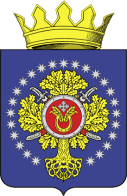 УРЮПИНСКИЙ МУНИЦИПАЛЬНЫЙ РАЙОНВОЛГОГРАДСКОЙ ОБЛАСТИУРЮПИНСКАЯ  РАЙОННАЯ  ДУМАР  Е  Ш  Е  Н  И  Е21 апреля 2021 года	                   № 213О согласии Урюпинской районной Думы на принятие в муниципальную собственность Урюпинского муниципальногорайона имущества, предлагаемого к передаче из муниципальной собственности городского округа город Урюпинск Волгоградской области        Рассмотрев обращение главы Урюпинского муниципального района             от 16 апреля 2021 года № 01-0128/308 о получении администрацией Урюпинского муниципального района согласия  Урюпинской районной Думы на принятие в муниципальную собственность Урюпинского муниципального района указанного в пункте 1 настоящего решения имущества, предлагаемого к безвозмездной передаче из муниципальной собственности городского округа город Урюпинск Волгоградской области, в соответствии с подпунктом 4 пункта 1 статьи 6 Положения о порядке управления и распоряжения имуществом, находящимся в собственности Урюпинского муниципального района Волгоградской области, утвержденного решением Урюпинской районной Думы от 27 марта 2015 года № 9/80, Урюпинская районная Дума РЕШИЛА:         1. Дать согласие администрации Урюпинского муниципального района на принятие в муниципальную собственность Урюпинского муниципального района на безвозмездной основе следующего имущества:        2. Настоящее решение вступает в силу с даты его принятия.               ПредседательУрюпинской районной Думы                                                   Т.Е. Матыкина № п/пНаименование имуществаАдрес места нахождения имуществаИндивидуализирующие характеристики имущества1ГаражВолгоградская область, г. Урюпинск, ул. Чапаева, д. 18Общая площадь 174,00 кв.м., Кадастровый номер 34:38:050201:4302Земельный участокВолгоградская область, г. Урюпинск, ул. Чапаева, д.18Общая площадь 522,00 кв.м., Кадастровый номер 34:38:050209:5